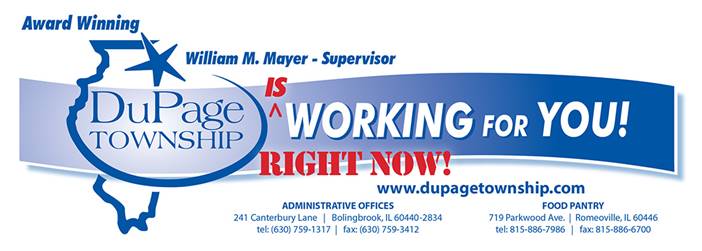 Food Pantry Resource GuideBolingbrookMirco Pantry Options in Bolingbrook- Fountaindale Public Library - 300 W Briarcliff Rd - AMITA Health Bolingbrook (Emergency Department) – 500 Remington Blvd - Joyful Spirit Lutheran Church (Blessing Box) – 260 Sunshine DriveAll three pantries are outdoors and follow the “take what you need, leave what you can” motto. They are all open 24/7 to the public with no questions asked4 K.I.D.S Sake192 Lily Cache Ln Suite BBolingbrook, IL 60440630-945-1317Tuesday 5pm-7pm and Saturday 12pm-2pmBolingbrook Church Food Pantry301 East Boughton RoadBolingbrook, IL 60440630-739-1038Food Pantry is open the 1st Sunday after the first Wednesday of each month from 12:00pm - 2:00pm.The Compass Church151 E. Briarcliff RoadBolingbrook, IL 60440630-739-2824Wednesday 5:30pm-7:00pmFree Grab n Go Meals for Kids!Bolingbrook High SchoolBrooks Middle SchoolHumphrey Middle SchoolEvery Monday & Wednesday until school resumes9am- 11am Drive thru service at main doorRomeovilleDuPage Township Food Pantry719 Parkwood AvenueRomeoville, IL 60446815-886-7986Tuesday and Thursday 9am- 2pmRomeoville Community Pantry2 Belmont, IL 60446Romeoville, IL 60440815-570-9722Love Fellowship Baptist Church730 N. Independence BlvdRomeoville, IL 60446Every 3rd Saturday 10am- 12pmAdditional food resources, please call for more info:
 American Red Cross of Chicago & Northern Illinois - 312-729-6222 Senior Services of Will County - 815-723-9713• Romeoville Humane Society - 877-813-7300